AfricaWrite the name of the country in the spaces provided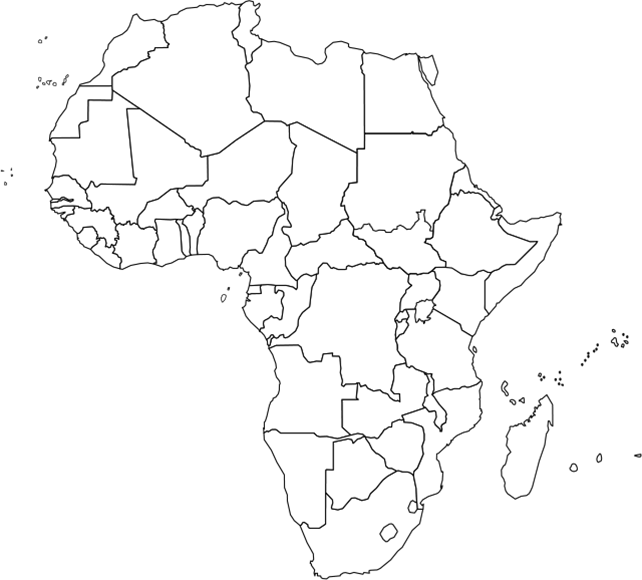 